BMW
Corporate CommunicationsInformacja prasowa
styczeń 2016
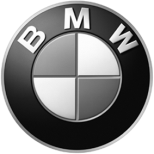 BMW Group PolskaAdres:Ul. Wołoska 22A02-675 WarszawaTelefon*48 (0)22 279 71 00Fax+48 (0)22  331 82 05www.bmw.pl Concorso d’Eleganza Villa d’Este 2016: Więcej kategorii w programie.Trwają przygotowania do najbardziej ekskluzywnego na świecie i bogatego w tradycje konkursu zabytkowych samochodów i motocykli. Grupa BMW Classic i luksusowy hotel Villa d’Este zaprezentują wspaniałych kandydatów na brzegu Jeziora Como od 20 do 22 maja 2016r. Komisja już ustanowiła osiem kategorii samochodowych klasyków.Monachium/Cernobbio. Program Concorso d’Eleganza Villa d’Este 2016 nabiera kształtu. Komisja nadzorująca wybór kandydatów do tego konkursu piękności starych samochodów i motocykli wyznaczyła kolejne dwie kategorie podczas ostatniego spotkania w ubiegłym roku. Oznacza to, że wyznaczono już prawie wszystkie stacje w tej podróży przez epokę motoryzacji – na którą BMW Group Classic i Villa d’Este zaproszą właścicieli i entuzjastów cztero- i dwukołowych rzadkości. Motto konkursu brzmi: „Powrót do przyszłości – podróż trwa”.Od 20 do 22 maja 2016r. wysokiej klasy zabytkowe pojazdy o fascynującej historii zabiegać będą o względy wysoko wykwalifikowanego jury i uznanie publiczności w mieście Cernobbio nad Jeziorem Como w północnych Włoszech. Co roku, komisja Concorso d’Eleganza Villa d’Este ustanawia kategorie podkreślające różne aspekty historii przemysłu motoryzacyjnego. Na rok 2016 wprowadzono dwie nowe kategorie. Kategoria zatytułowana „GT powraca – Złota era samochodów sportowych, 1950 - 1975” skupiać będzie przedstawicieli gatunku Gran Turismo, samochodów popularnych przede wszystkim w Europie. Natomiast klasa „Pęd ku ekstrawagancji - Samochody ery Studia 54, 1975 - 1986” zabierze nas w czasy, kiedy królowała muzyka disco, a w świetle reflektorów stały modele definiowane ekstrawagancją w zakresie technologii i wzornictwa. W kategorii tej znajdą się względnie młodzi kandydaci, co jest dowodem na to, że komisja po raz kolejny rozszerza zakres samochodów prezentowanych w Concorso d’Eleganza Villa d’Este, aby przyciągnąć nowych kandydatów i widzów.Oznacza to, że w tegorocznym Concorso d’Eleganza Villa d’Este pojazdy podzielone będą na osiem kategorii. Kategoria „Samochody rajdowe – Bohaterowie sceny specjalnej,1955 - 1985” zaprezentuje spektakularne samochody wyścigowe z trzech dekad rajdów; „Odważna odmienność – Wzornictwo łamiące konwencję” to kategoria skupiająca wyjątkowo śmiałe, często kontrowersyjne, ale pionierskie nowe modele z zakresu technologii i wzornictwa; do tego unikatowe samochody konstruowane dla wyróżniających się klientów – przede wszystkim od lat 1920 do lat 1950 – przez znanych producentów, zgrupowane w kategorii „Sur mesure et haute couture – Unikaty dla koneserów”.Kolejne dwie kategorie dedykowane są samochodom z czasów przedwojennych, które chociaż rzadko spotykane, pozostają w pamięci. Kategoria „Przedwojenna dekadencja – Wzloty motoryzacyjnej fantazji” poświęcona jest ociekającym luksusem autom z lat 1920 i 1930, podczas gdy „Przedwojenne supersamochody - Szybkie i ekstrawaganckie” skupia się na pogoni za osiągami i prędkością, które również były charakterystyczne dla tej epoki. Kolejny punkt programu to „Samochody gwiazd – Ze srebrnego ekranu do studia”; ta kategoria prezentuje pojazdy, których historia jest ściśle związana z historią filmu. Wystawiane będą modele, które kiedyś grały główne role w znanych filmach lub były w posiadaniu gwiazd.Na ogłoszenie dziewiątej i ostatniej kategorii musimy jeszcze poczekać.W przypadku pytań prosimy o kontakt z:Katarzyna Gospodarek, Corporate Communications ManagerTel.: +48 728 873 932, e-mail: katarzyna.gospodarek@bmw.plBMW GroupBMW Group, w której portfolio znajdują się marki BMW, MINI oraz Rolls-Royce, jest światowym liderem wśród producentów samochodów i motocykli segmentu premium. Oferuje również usługi finansowe, a także z zakresu mobilności. Firma posiada 30 zakładów produkcyjnych i montażowych w 14 państwach oraz ogólnoświatową sieć sprzedaży w ponad 140 krajach. W 2014 roku BMW Group sprzedała na całym świecie ok. 2,118 mln samochodów oraz 123 000 motocykli. W 2013 r. jej zysk przed opodatkowaniem wyniósł 7,91 mld euro przy dochodach 76,06 mld euro (dane za rok finansowy). Na dzień 31 grudnia 2013 r. globalne zatrudnienie sięgało 110 351 pracowników.Źródłem sukcesu BMW Group jest długofalowe planowanie oraz działanie w sposób odpowiedzialny. Ważną częścią strategii firmy jest zrównoważony rozwój w aspekcie społecznym i ochrony środowiska w całym łańcuchu dostaw, pełna odpowiedzialność za produkt oraz  zobowiązania na rzecz oszczędzania zasobów. Polityka ta stanowi integralną część strategii rozwoju przedsiębiorstwa.www.bmwgroup.com Facebook: http://www.facebook.com/BMW.PolskaTwitter: http://twitter.com/BMWGroupYouTube: http://www.youtube.com/BMWGroupviewGoogle+: http://googleplus.bmwgroup.com